ПРЕСС-РЕЛИЗВ «ТНС энерго» обсуждают трансформацию рабочих процессов энергосбытовой деятельности12 марта 2024 года, г. Ярославль. В Ярославле на базе ПАО «ТНС энерго Ярославль» стартовало выездное совещание руководителей блока реализации компаний Группы «ТНС энерго». Встреча посвящена подведению итогов энергосбытовой работы холдинга за минувший год и постановке стратегических задач на 2024 год.В мероприятии принимают участие работники блоков реализации, блоков по работе с дебиторской задолженностью, направления развития услуг и сервисов головной компании, а также заместители генеральных директоров по реализации энергии всех десяти региональных компаний «ТНС энерго». В ходе встречи участники планируют оценить эффективность работы профильных служб в 2023 году и обозначить перспективы развития на ближайшее время. В частности, специалисты обсудят ключевые вопросы взаимодействия с сетевыми компаниями, варианты оказания методологической помощи предприятиям ЖКХ при формировании тарифов на коммунальные услуги, реализацию проекта «Энергоинспекция», развитие расчетно-биллинговой системы. Особое внимание будет уделено путям развития клиентских сервисов «ТНС энерго». «В условиях интенсивного развития рынка электроэнергетики России мы ведем непрерывную трансформацию рабочих процессов в части блока реализации с целью оптимизации деятельности холдинга, – отмечает генеральный директор ПАО ГК «ТНС энерго» Елена Стельнова. – Совещание руководителей блока реализации, объединившее специалистов компаний «ТНС энерго» из всех регионов присутствия, позволит выстроить эту работу наиболее эффективно, откроет новые перспективы для усиления и совершенствования нашей деятельности». Справка о компании:ПАО «ТНС энерго Кубань» — гарантирующий поставщик электроэнергии на территории Краснодарского края, Республики Адыгея ФТ «Сириус» осуществляет энергоснабжение потребителей, приобретая электрическую энергию с оптового и розничных рынков электроэнергии. В состав компании входят 6 филиалов и 54 ЦОКа. Обслуживает более 66 тыс. потребителей — юридических лиц и 1 638 000 бытовых клиентов. Объем полезного отпуска электроэнергии по итогам 2023 года составил 15,7 млрд кВт*ч.ПАО ГК «ТНС энерго» является субъектом оптового рынка электроэнергии, а также управляет 10 гарантирующими поставщиками, обслуживающими около 23 млн потребителей в 11 регионах Российской Федерации. Совокупный объем полезного отпуска электроэнергии Группы компаний «ТНС энерго» по итогам 2023 года составил 64 млрд кВт*чШамарина Тамара,пресс-службаПАО «ТНС энерго Кубань»+7 (861) 997-70-01 доб.1453E-mail: pressa@kuban.tns-e.ru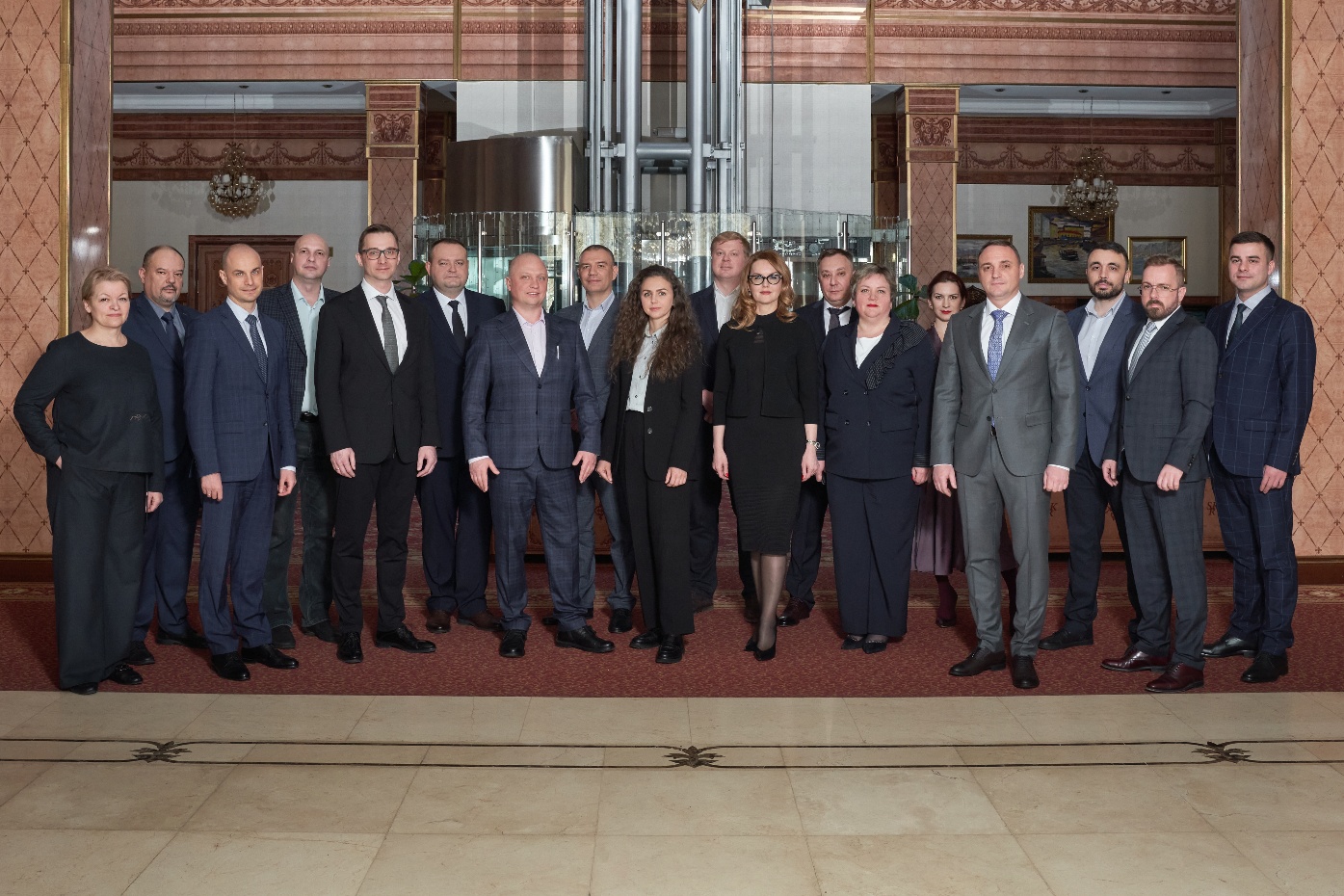 